Муниципальное бюджетное дошкольное образовательное учреждение Детский сад № 2 «Березка» комбинированного видаИнтеграция театрального творчества с  другими  областями в ДОУПодготовила музыкальный руководитель высшей категории Тютюкова Юлия СергеевнИнтеграция театрального творчества с  другими  областями в ДОУ Мы часто  задаемся вопросом…Как сделать каждое занятие с детьми интересным и увлекательным.Как научить ребенка всему, что ему пригодится в этой сложной современной жизни? Как воспитать и развить основные его способности: слышать, видеть, чувствовать, понимать, фантазировать и придумывать?Самым увлекательным направлением и главным помощником в этом является театрализованная деятельность.В соответствии с целевыми ориентирами, которые обозначены в ФГОС ДО, ребенок на этапе завершения дошкольного образования должен обладать развитым воображением, проявлять инициативу и самостоятельность в разных видах деятельности, активно взаимодействовать со взрослыми и сверстниками. Все эти личностные характеристики особенно ярко развиваются в театрализованной деятельности.Театр для детей – это прежде всего постановка, которая доступна к детскому пониманию. Театр дает знания детям об окружающем мире, учит отличать добро и зло, вызывает сочувствие и жажду помочь.Театрализованная деятельность направлена:*на развитие у её участников ощущений, чувств, эмоций;*на развитие мышления, воображения, памяти, внимания;                                                                                                         * на формирование волевых качеств; * на совершенствование многих навыков и умений (речевых, коммуникативных,      организаторских, двигательных); *на развитие фантазии.Используя театрализацию в системе обучения детей в ДОУ, мы решаем комплекс взаимосвязанных задач во всех образовательных областях по ФГОС ДО. Театрализованная деятельность в детском саду организационно может пронизывать все режимные моменты включаться во все занятия, в совместную деятельность детей и взрослых в свободное время, осуществляться в самостоятельной деятельности детей. Театрализованная деятельность может быть органично включена в работу различных студий и кружков; продукты театрализованной деятельности (инсценировки, драматизации, спектакли, концерты и др.) могут вноситься в содержание праздников и развлечений.Театральная деятельность  и социально-коммуникативное развитие дошкольников. Образовательная область «Социально-коммуникативное развитие» реализуется в четырех направлениях:1. Развитие игровой деятельности детей с целью освоения различных социальных ролей. Игра – не развлечение, а ведущий вид детской деятельности дошкольников. В условиях реализации ФГОС ДО игра становится особой формой социализации ребёнка. Именно в игре дети воспроизводят взрослый мир и участвуют в социальной жизни. Дети учатся разрешать конфликты, выражать эмоции и адекватно взаимодействовать с окружающими. 2. Патриотическое воспитание – следующее направление ОО «Социально-коммуникативное развитие». Патриотическое воспитание дошкольников – это не только воспитание любви к родному дому, семье, детскому саду, городу, родной природе, культурному достоянию своего народа, своей нации, толерантного отношения к представителям других национальностей, но и воспитание уважительного отношения к труженику и результатам его труда, родной земле, защитникам Отечества.3. Следующим направлением реализации «Социально-коммуникативное развитие» является формирование основ безопасного поведения в быту, социуме, природе.4. Главная цель трудового воспитания дошкольников – это формирование личности ребенка, а также правильного отношения к трудовой деятельности. Труд развивает у дошкольника сообразительность, наблюдательность, внимание, сосредоточенность, память, а также укрепляет его физические силы и здоровье.Как театральная деятельность влияет на познавательное развитие дошкольников?Она помогает:развитию разносторонних представлений о действительности;наблюдению за явлениями природы, поведением животных;обеспечивает взаимосвязь конструирования с театрализованной игрой для развития динамических пространственных представлений;развитию памяти, обучение умению планировать свои действия для достижения результата.Выстраивая систему работы по театрализованной деятельности, мы старались включить методы и приёмы, которые бы стимулировали познавательное развитие детей.•                   просмотр кукольных спектаклей и беседы по ним;•                   игры-драматизации;•                   разыгрывание разнообразных сказок и инсценировок;•                   упражнения по формированию выразительности исполнения;•                   упражнения по социально-эмоциональному развитию детей.В рамках театрализованной деятельности происходит реализация познавательного развития:•         развитие разносторонних представлений о действительности (разные виды театра, профессии людей, создающих спектакль);•         наблюдение за явлениями природы, поведением животных (для передачи символическими средствами в театрализованных игр);•         обеспечение взаимосвязи конструирования с театрализованной игрой для развития динамических пространственных представлений;•         развитие памяти, обучение умению планировать свои действия для достижения результата.Театральная  деятельность  и  речевое развитие дошкольников?	Речь – одна из важнейших линий развития ребёнка. Речь помогает понять друг друга, формирует взгляды и убеждения, а также играет огромную роль в познании окружающего мира. Именно театрализованная игра оказывает большое влияние на речевое развитие детей: стимулирует речь за счет расширения словарного запаса, совершенствует артикуляционный аппарат.Театрализованная деятельность:Помогает усвоить богатство родного языка, его выразительных средствСпособствует обогащению словаря: образных выражений, сравнений, эпитетов, синонимов, антонимов и пр.;Появляется живой интерес к самостоятельному познанию и размышлениюСовершенствует артикуляционный аппаратФормируется монологическая, диалогическая, эмоционально насыщенная речьУлучшается усвоение содержания произведения, логика и последовательность событийДети получают эмоциональный подъёмСпособствует развитию элементов речевого общения: мимики, жестов, пантомимики, интонации, модуляции голосаПозволяет формировать опыт социального поведенияСтимулирует активную речьВсе виды театрализованных игр требуют режиссирования и проговаривания реплик. Тут необходимы и выразительные интонации, типичные для определённого образа. Характеризующие его поступки и поведение, и соответствующая мимика, дополняющая игру голоса. Участвуя в театрализованных играх, дети отвечают на вопросы кукол, выполняют их просьбы, дают советы, входят в образ, перевоплощаются в него, живут его жизнью.Каким образом театральная  деятельность влияет на художественно-эстетическое развитие дошкольников? (изготовление афиш, костюмов и декораций, рисование пригласительных билетов, изготовление театров (картинки на руке, на фланелеграфе, рисование после просмотренных спектаклей, использование игрушек народных промыслов в спектакле)Театрально-игровая деятельность способствует:приобщению к высокохудожественной литературе, музыке, фольклору;развитие воображения;приобщение к совместной дизайн-деятельности по моделированию элементов костюма, декораций, атрибутов;создание выразительного художественного образа;формирование элементарных представлений о видах искусства;реализация самостоятельной творческой деятельности детей.Театральная  деятельность  и  физическое развитие дошкольников?Она способствует:согласованию действий и сопровождающей их речи;умению воплощать в творческом движении настроение, характер и процесс развития образа;выразительности исполнения основных видов движений;развитию общей и мелкой моторики: координации движений, мелкой моторики руки, снятие мышечного напряжения, формирование правильной осанки.Являясь разновидностью игры, театрализованная деятельность изначально носит синтетический характер: это литературный текст и звучащее слово, пластика и действия актёра, его костюм и изобразительное пространство сцены (свет, цвет, музыка и пр.). Детский театр позволяет педагогу решать задачи не только исполнительного характера, но и познавательные, социальные, эстетические, речевые.Театральная деятельность может быть организована  в детском саду:А) во время занятийВо время занятий педагог включает ТИ как игровой приём и форму обучения детей.( Петрушка, Карлсон, Незнайка и др.)Б) в совместной деятельности детей и педагога вне занятийЧтение худ. литературы с последующим обыгрыванием в течение дня, строительные  игры с драматизацией.В) в самостоятельной деятельности детейЭто совместная деятельность на прогулке, вне занятий. Сюда включаются игровые ситуации прогулок, организация игр в игровых комнатах. Чтение художественной литературы с последующим обыгрыванием сюжетных эпизодов вне занятий в течение дня, игры-рисования на свободную тему, строительные игры с драматизацией.Г) В коррекционной работе.Остановимся немного на коррекционной работеИтак, как мы сказали, театральная игра это осознанный творческий процесс, направленный на создание конечного творческого продукта.    У взрослого и детского театра разные цели. Не воспринимайте детский театр как упрощённую модель взрослого театра. Разницу видно в схемах.Чем отличается детский театр от взрослого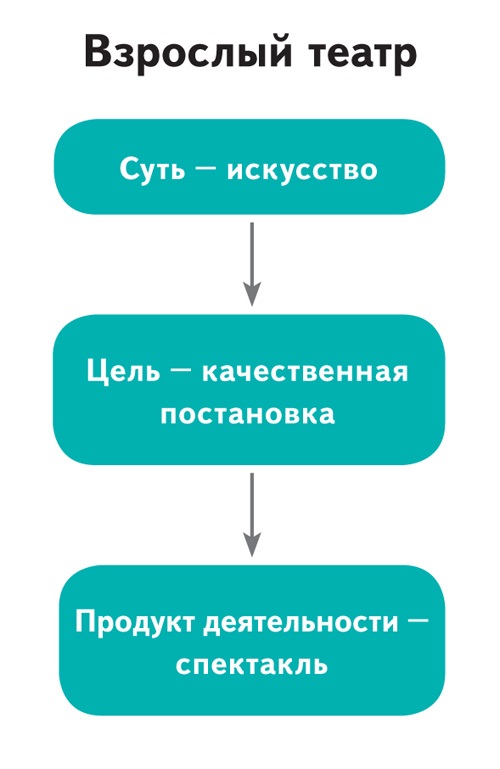 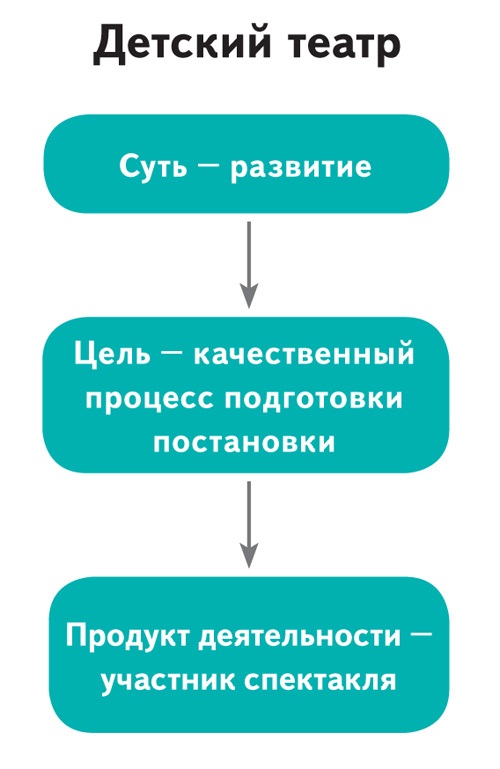 Принципы сотрудничества, сотворчества помогают развить интересы и способности ребёнка, усваивать новую информацию и способы действия. К каким результатам приводит театрализованная игра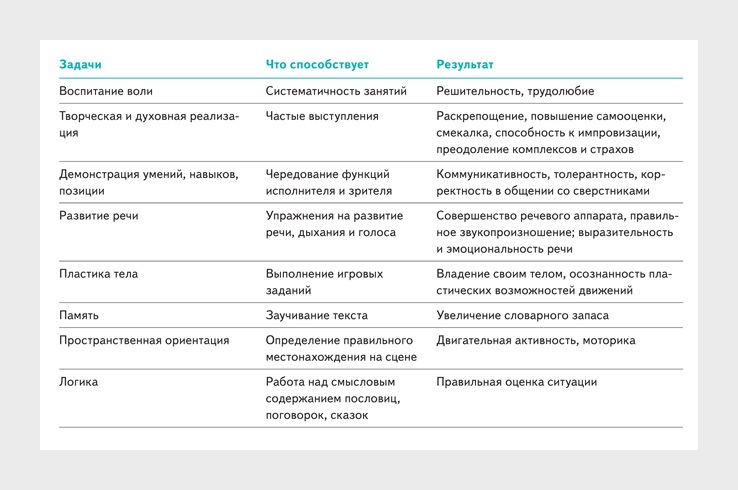 Кого можно привлечь к совместному творчествуКоррекционная театрализованная деятельность объединяет усилия всех специалистов детского сада: логопеда, музыкального руководителя, психолога, воспитателя. В дружном тандеме они помогают детям справиться со своими проблемами.ВЫВОДТаким образом, именно театрализованная деятельность позволяет решать многие педагогические задачи, касающиеся формирования выразительности речи ребенка, интеллектуального и художественно-эстетического воспитания. Участвуя в театрализованных играх, дети становятся участниками разных событий из жизни людей, животных, растений, что дает им возможность глубже познать окружающий мир. Одновременно театрализованная игра прививает ребенку устойчивый интерес к родной культуре, литературе, театру.Огромно и воспитательное значение театрализованных игр. У детей формируется уважительное отношение друг к другу. Они познают радость, связанную с преодолением трудностей общения, неуверенности в себе. Увлеченность детей театрализованной игрой, их внутренний комфорт, раскованность, легкое, неавторитарное общение взрослого и ребенка, почти сразу пропадающий комплекс «я не умею» - все это удивляет и привлекает.Очевидно, что театрализованная деятельность учит детей быть творческими личностями, способными к восприятию новизны, умению импровизировать. Нашему обществу необходим человек такого качества, который бы смело, мог входить в современную ситуацию, умел владеть проблемой творчески, без предварительной подготовки, имел мужество пробовать и ошибаться, пока не будет найдено верное решение.